Словакия – Венгрия – Австрия
без ночных переездов
CПб/Москва – Брест – Попрад - Кошеце – Будапешт - Братислава – Вена – Бойнице - Брест – СПб/Москва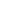 (*)  Доплата/чел.: 25 у.е.  Стоимость тура  Стоимость тураЦена  Взрослые в 2-3 местном номере в отели по программе (не центр)315  Программа тура  Программа тура 1 день Встреча группы на Витебском вокзале в Световом зале на 2-м этаже в 14:00. Отправление в Брест из Санкт-Петербурга поездом №49 в 15:00/ из Москвы поездом №27 в 15:43 (просьба уточнять номер поезда и время отправления). 2 день Прибытие в Брест в 08:24 (из СПб) /в 05:35(из Москвы). Посадка в автобус. Транзит по территории Польши (ок. 620 км) через Люблин. Прибытие в Попрад (Словакия). Попрад - известный курорт Словакии, который располагается в долине между Высокими и Низкими Татрами. Старинные здания, построенные в готическом стиле, очаровательная горная природа, термальные источники, национальная кухня - все это восхитительный Попрад. В районе Попрада проложены 600-километровая сеть прекрасно маркированных пешеходных маршрутов, связывающая все татранские долины и многие пики. Вокруг Попрада находится великое множество курортов и спортивных центров, а расположенные поблизости массивы Высоких Татр и заповедника «Словацкий Рай» буквально изобилуют красотами природы. Ночь в отеле.  3 день Завтрак. Поход в Высокие Татры. Клиентов ожидает приятная поездка 12 км на «татранском трамвайчике» из Попрада до знаменитого горнолыжного центра Смоковец. Пересадка на фуникулер и поездка 2 км на гору ГРЕБЕНОК и от туда пешеходная прогулка к самому красивому водопаду в Татрах — Студеноводским водопадам. Затем группа точно таким же образом возвращается в Попрад. Предлагается прогулка по пешеходной зоне Попрада, который предлагает большое количество милых ресторанчиков, баров, бутиков знаменитых мировых брендов. Вечером предлагается посещение «AQUACITY» http://www.aquacity.sk/default.aspx. В «Аквасити» вы найдете закрытые и открытые бассейны, горки, детские игровые площадки, парные и финские сауны, кафе, бары и рестораны. Поэтому Аквапарк является идеальным местом для отдыха, где вы можете отлично провести свое свободное время и развлечься вместе с вашей семьей. Кроме того, неповторимой особенностью «Аквасити» является состав термальной воды. Каждый бассейн наполнен кристально-чистой водой которая очищается шесть раз вдень, и полностью меняется два раза вдень. Используя технологию очистки воды* ультрафиолетом. В 20:30 начинается одно из самых уникальных шоу — лазероное шоу в бассейне. Эта необычная игра воды, огня и музыки не оставят ни одного зрителя равнодушным, тем более, что зрители в это время сидят в термальных бассейнах и наблюдают за ошемлояющим действием над своими головами. Возвращение в отель. Ужин*.  4 день Завтрак. Переезд (ок. 120 км) и экскурсия по городу Кошице – столице Восточной Словакии. Это самый красивый город в Словакии, который записался в историю человечества, как первый город, получивший герб. Во время экскурсии туристы увидят «Чумовой столб», дом «Попрошайки», собор св. Алжбеты с 13 века, и, конечно, все обязательно увидят "танцующие фонтаны", "дерево колокол", "остров новобрачных" и многое много другое. Переезд ок. 250 км) в столицу Венгрии — Будапешт. Обзорная автобусная экскурсия по Будапешту. По ходу экскурсии по столице Венгрии Вы сможете посмотреть Крепостной район, Королевский дворец, Рыбацкий бастион, церковь Матяша, площади Героев (памятник Тысячелетию). Увидите знаменитый парк "Варошлигет", замок Вайдахуняд. Приобретение подарков и сувениров. Поселение в отель. Ужин (за доп.плату).  5 день Завтрак. Переезд в Братиславу (ок. 180 км.). Поселение в отеле. Туристам предлагается совершить увлекательную прогулку по исторической части города. Здесь всех очаруют старинные улочки, надежная архитектура дворцов и крепостей, тишина парков и полноводный Дунай. На территории города расположился необычный ансамбль: Братиславская крепость – Град, здание Евангелического лицея, готический собор Святого Мартина, Михальские ворота, Музей часов, Ратуша, римско-германское поселение III века.По желанию ужин в ресторанчике с национальной кухней (за доп плату).Ночь в отеле.  6 день Завтрак. Переезд в Вену (ок. 60 км). Обзорная экскурсия. Этот тур познакомит вас с самыми значительными историческими памятниками архитектуры. Вы увидите роскошные здания на Венской Рингштрассе: Венскую Оперу, Парламент, Ратушу, Бургтеатр, Университет, Вотивкирхе, Культурно-исторический и Природно - исторический музеи. Свободное время. Вечером возвращение (ок. 60 км ) в Братиславу. Ужин(за доп.плату).  7 день Завтрак. Выселение из отеля. Горные районы возле Братиславы еще с правлений здесь римлянами стали традиционным местом виноделия. Туристам предлагается дегустация и экскурсия в винный погреб. Переезд 180 км в знаменитый курортный город Бойнице, который славится своей главной доминантой — Бойницким замком, постоенным в стиле романтизма. Ужин (за доп.плату).В 20:30 туристам предлагается одна из самых адренналиновых эксурсий всец поездки — ночная эксурсия в Бойницкий замок, который просто кишит привидениями и силами потустороннего мира (за доп.плату). Возвращение в отель.  8 день Завтрак. Транзит по территории Польши (ок.580 км.). Ночь в транзитном отеле (Польша/Белоруссия). 9 день Завтрак. Трансфер к ж.д. вокзалу Бреста. Отправление поездом №50 в 14:05 в СПб/ №28 в 17:27 в Москву (просьба уточнять номер поезда и время отправления)  10 день Прибытие в Санкт-Петербург на Витебский вокзал в 09:40 /прибытие в Москву в 09:20В стоимость тура входит:проживание в отелях 2*-3* ( 3 ночи)проживание в транзитных отелях туркласса 2*, туалет/ душ в номере (4 ночи)завтраки в отелях экскурсионная программа без входных билетов на платные объектыавтобусное обслуживание, услуги гида - сопровождающегоДополнительно оплачивается (у.е.)Взр. Дети 12-17 Дети 6-11 консульский сбор на визу (срок подачи документов не позднее 14 дней)505050медицинская страховка101010страховка от невыезда 151515доплата за одноместное проживание в отелях808080ж/д билеты: Москва/СПб – Брест - Москва/СПбж/д билеты: Москва/СПб – Брест - Москва/СПбж/д билеты: Москва/СПб – Брест - Москва/СПбж/д билеты: Москва/СПб – Брест - Москва/СПбДополнительные экскурсии, входные билеты на все платные объекты (в национальной валюте):Дополнительные экскурсии, входные билеты на все платные объекты (в национальной валюте):Дополнительные экскурсии, входные билеты на все платные объекты (в национальной валюте):Дополнительные экскурсии, входные билеты на все платные объекты (в национальной валюте):Проезд на общественном транспортеПроезд на общественном транспортеПроезд на общественном транспортеПроезд на общественном транспорте